“Christe, du Lamm Gottes” BWV 233.1 (233a)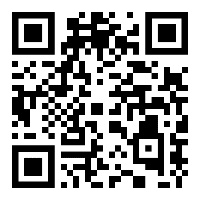 Scan or go to http://www.bachcantatatexts.org/BWV233.1 for an annotated translationChriste, du Lamm Gottes,Der du trägst die Sünd der Welt,Erbarm dich unser!Christe, du Lamm Gottes,Der du trägst die Sünd der Welt,Erbarm dich unser!Christe, du Lamm Gottes,Der du trägst die Sünd der Welt,Gib uns deinen Frieden! Amen.     Kyrie eleison. Christe eleison. Kyrie eleison.Christ, you Lamb of God,You who bear the sin of the world,Have mercy on us.Christ, you Lamb of God,You who bear the sin of the world,Have mercy on us.Christ, you Lamb of God,You who bear the sin of the world,Grant us your peace. Amen.     Lord, have mercy. Christ, have mercy. Lord, have mercy.(transl. Michael Marissen and Daniel R. Melamed)